5. G      TJA                UČENJE NA DALJAVO – 12. TEDEN (1. 2. - 5. 2. 2021)1. Let’s repeat.     What are they doing? – uporabite naslednje: play tennis, buy shoes, talk on the                                           phone, dance, cook, paint, have picnic, write an e-mail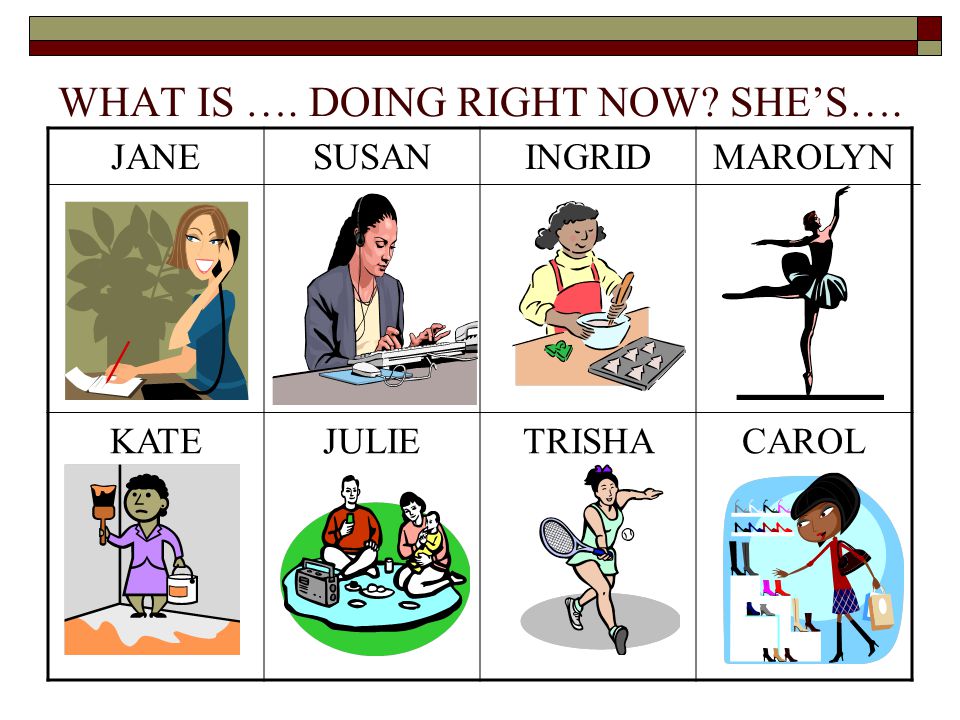 Jane is talking on the phone.Vir: slideplayer2. A FAMOUS ARTIST    PABLO PICASSO – was born in Spain in 1881. He is the most 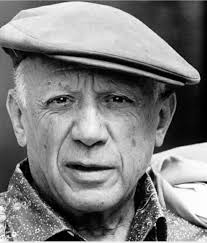   important artist of the 20th century. He was a painter, sculptor,   printmaker, theatre designer,…    His paintings, drawings, sculptures, ceramics and theatre   costumes are well-known(znan) all over the world.    He died in 1973.  His most famous paintings: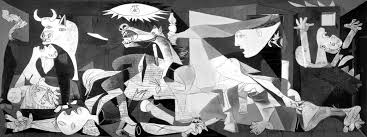 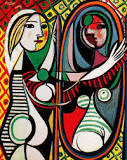 Guernica                                                                                    Girl Before a MirrorA: Kaj pomeni?    a painter – a painting - __________________________    a sculptor – a sculpture - _________________________    a printmaker – a print - ___________________________B: V učbeniku na strani 25 si preberite o slikah svetovno znanega umetnika in rešite      vajo 2.     Nove besede:   lunchtime - ________________________     to give - _________________     a musician - _____________________     a clarinet - _______________________    Musical instruments: __________________________________________________________    (dodajte še nekaj izrazov za glasbene instrumente)C: Kot smo se že dogovorili na Zoomu, izdelajte naslednjo nalogo za v mapico z naslovom     MY DRAWING    Na bel list A4 najprej narišite risbo, pobarvajte in jo nato opišite. Narišite več ljudi, živali, kjer    boste lahko uporabili glagole, ki izražajo različna opravila.    Primer: In this picture the boy is riding a bike.    3. A FAMOUS SLOVENE POET    France Prešeren is the greates Slovenian poet.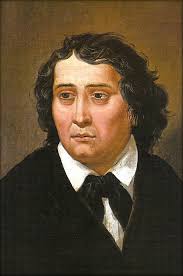     He was born in Vrba in February 1800. He died in 1849 in Kranj.    His well-known poems are Zdravljica (A Toast), Urška and the    Waterman (Povodni mož), O Vrba,….    A: V učbeniku na strani 82 imate risbo Urške in povodnega moža. Opišite ju.         Lahko narišete tudi svojo risbo Urške in povodnega moža.               Lep pozdrav, učit. Vida L.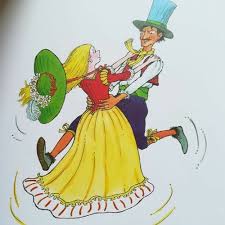 